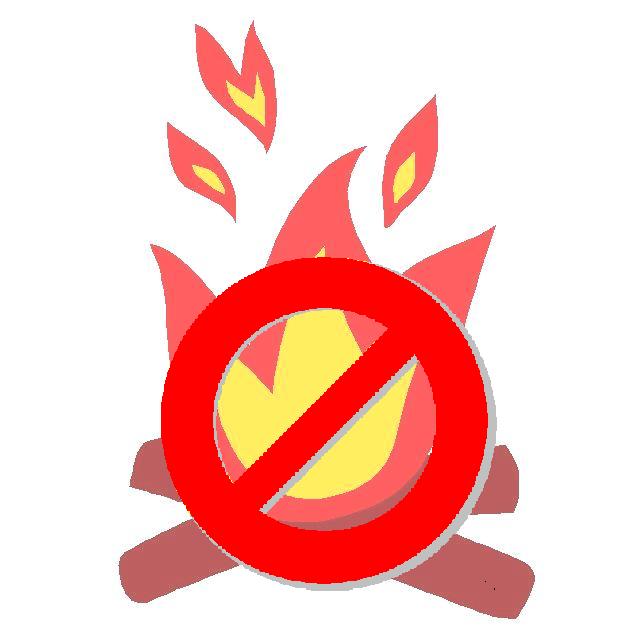 大阪府環境農林水産部　 循環型社会推進室　産業廃棄物指導課電話:06-6210-9572（直通）泉州農と緑の総合事務所 　環境指導課電話:072-439-3810（直通）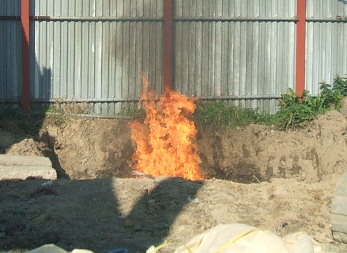 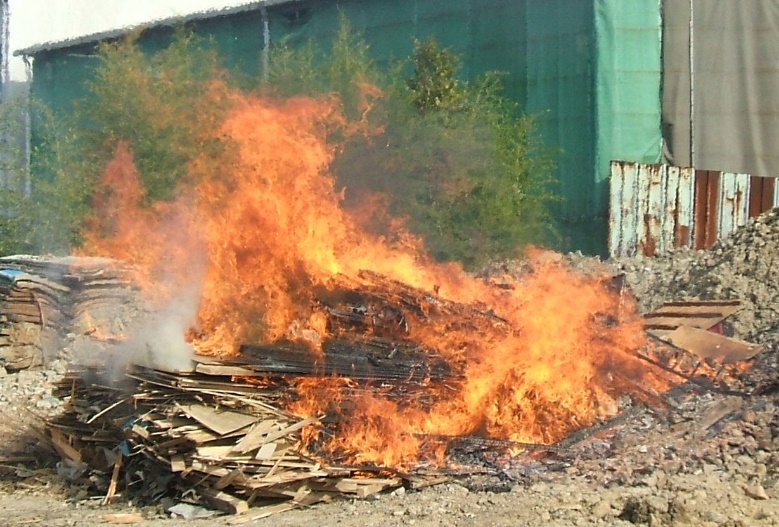 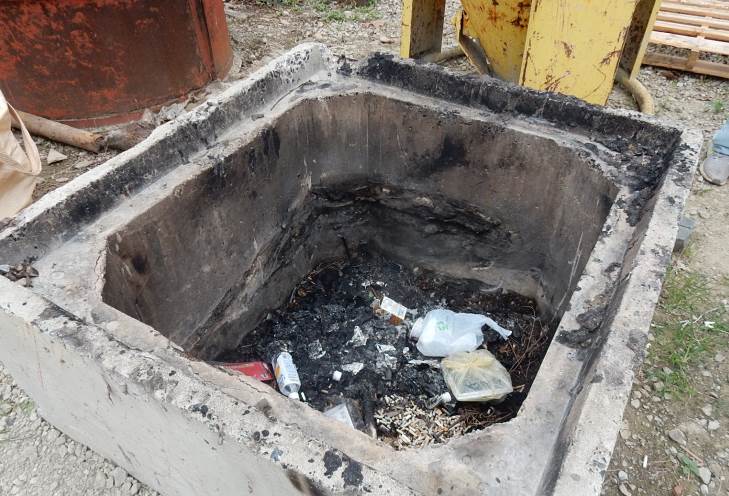 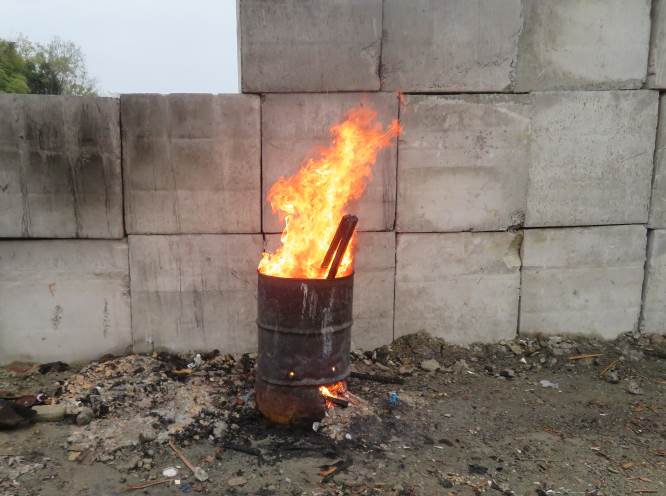 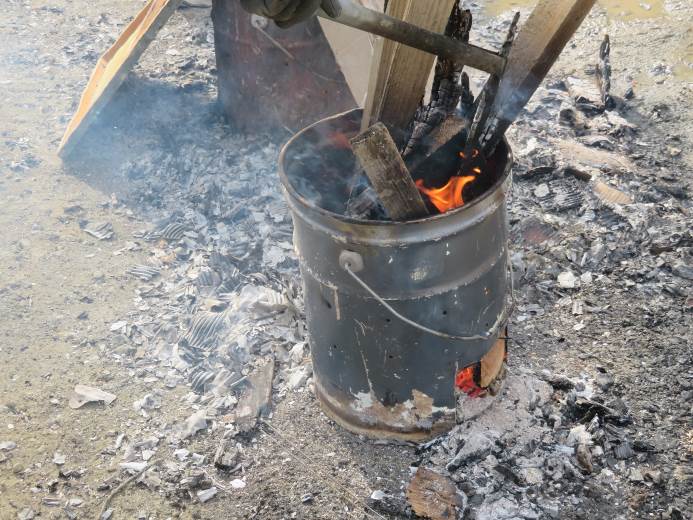 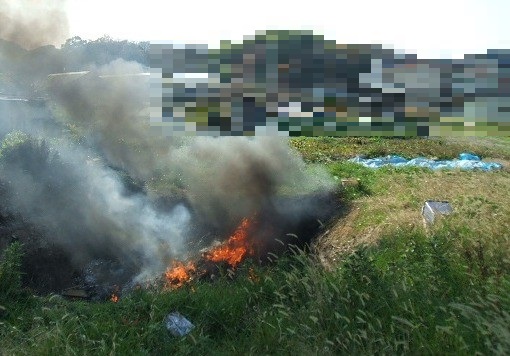 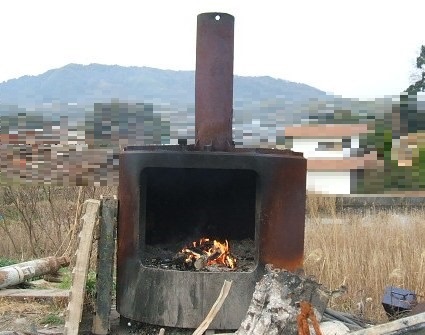 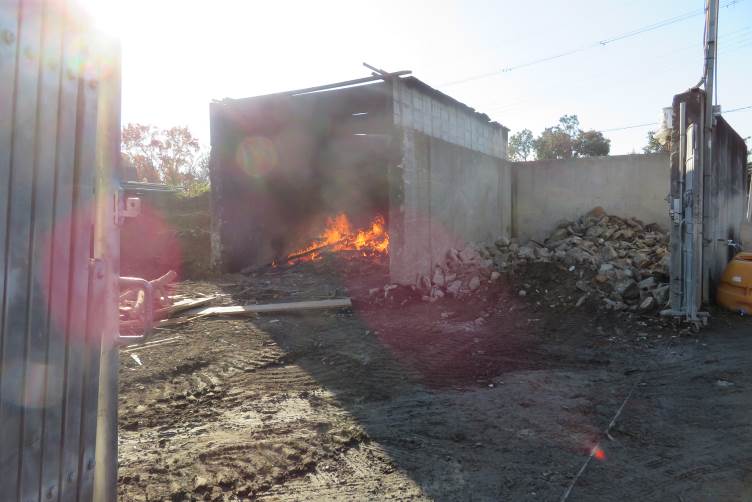 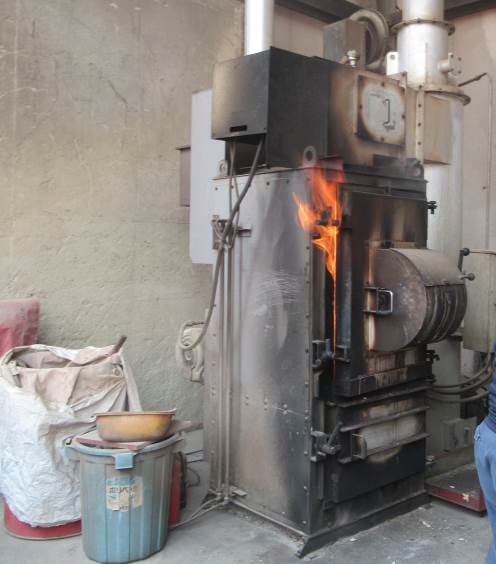 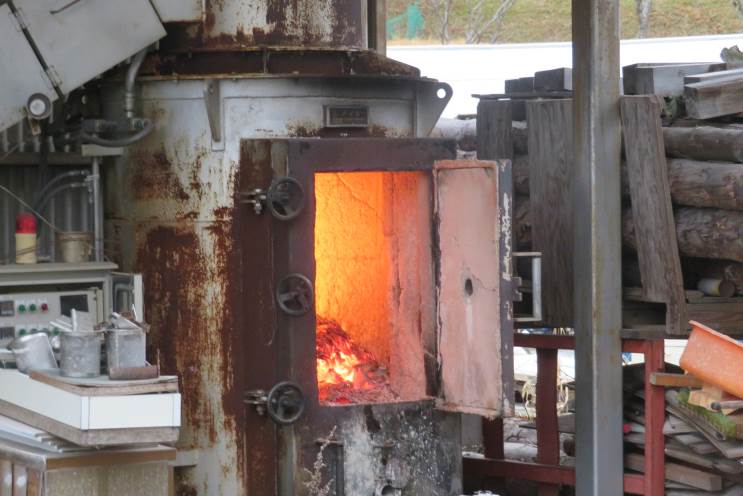 例外は？なぜ？基準とは？罰則は？